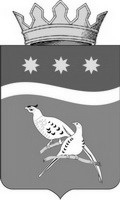 АДМИНИСТРАЦИЯ БЛАГОВЕЩЕНСКОГО РАЙОНААМУРСКОЙ ОБЛАСТИП О С Т А Н О В Л Е Н И Е24.05.2022    	                                                                                  № 717г. Благовещенск В связи с изменением состава комиссии по вопросам предоставления субсидий по компенсации выпадающих доходов теплоснабжающих организаций, возникающих в результате установления льготных тарифов на тепловую энергию (мощность), теплоноситель для населения Благовещенского района, администрация Благовещенского районап о с т а н о в л я е т:Приложение № 5 к Порядку изложить в новой редакции, согласно приложению к настоящему постановлению.МБУ «Информационный центр Благовещенского района» разместить настоящее постановление на официальном сайте администрации Благовещенского района и в газете «Земля и люди».Настоящее постановление вступает в силу со дня его официального  опубликования. Контроль за исполнением настоящего постановления возложить на исполняющего обязанности главы администрации Благовещенского района С.А. Матвеева.Исполняющий обязанностиглавы Благовещенского района                                                                   С.А. Матвеев СОСТАВ КОМИССИИО внесении изменений в постановление администрации Благовещенского района  от 21.06.2019 № 712 «Об утверждении Порядка  о предоставлении из районного бюджета субсидии юридическому лицу (за исключением муниципального  учреждения), индивидуальному предпринимателю, физическому лицу – производителю товаров, работ, услуг на возмещение затрат (недополученных доходов) в связи с производством (реализацией) товаров (за исключением подакцизных товаров, кроме автомобилей легковых и мотоциклов, винодельческих продуктов, произведенных из выращенного на территории Российской Федерации винограда), выполнением работ, оказанием услуг, связанных с производством  пара и горячей воды (тепловой энергии) котельными (далее – Порядок).Матвеев Сергей АлександровичПервый заместитель главы администрации  Благовещенского района(председатель комиссии)			Лаптева Наталья Михайловнаначальник отдела  коммунального хозяйства и благоустройства  (заместитель председателя комиссии)Рулева Наталья Александровнаначальник Финансового управленияБуткевич Елена Владимировнаконсультант отдела бухгалтерского                  учета и анализа (секретарь комиссии)Ермолина Анна Николаевнаначальник отдела планирования финансового управленияГоловко Светлана Александровнаглавный специалист отдела бухгалтерского учета и анализаКаширина Марина Владимировнаглавный специалист отдела коммунального хозяйства и благоустройства  